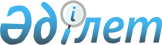 О признании утратившим силу решение маслихата Жамбылского района Северо-Казахстанской области от 15 июня 2021 года № 5/16 "Об утверждении методики оценки деятельности административных государственных служащих корпуса "Б" коммунального государственного учреждения "Аппарат маслихата Жамбылского района Северо-Казахстанской области"Решение маслихата Жамбылского района Северо-Казахстанской области от 30 марта 2022 года № 13/16
      В соответствии со статьей 27 Закона Республики Казахстан "О правовых актах", маслихат Жамбылского района Северо-Казахстанской области РЕШИЛ:
      1. Признать утратившим силу решение маслихата Жамбылского района Северо-Казахстанской области "Об утверждении методики оценки деятельности административных государственных служащих корпуса "Б" коммунального государственного учреждения "Аппарат маслихата Жамбылского района Северо-Казахстанской области" от 15 июня 2021 года № 5/16.
      2. Настоящее решение вводится в действие по истечении десяти календарных дней после дня его первого официального опубликования.
					© 2012. РГП на ПХВ «Институт законодательства и правовой информации Республики Казахстан» Министерства юстиции Республики Казахстан
				
      Секретарь маслихата Жамбылского района 

Л.Топорова
